COMPROBACIÓN DE QUÓRUM, LECTURA Y APROBACIÓN DEL ORDEN DEL DÍA. APROBACIÓN DE ACTAS ANTERIORES:Acta N.° 10-2021, de la sesión extraordinaria del viernes 4 de junio de 2021.Acta N.° 19-2021, de la sesión ordinaria del miércoles 8 de junio de 2021.Acta N.° 11-2021, de la sesión extraordinaria del miércoles 8 de junio de 2021.ASUNTOS DE TRAMITACIÓN URGENTE: Informe del señor rector. Representación de Consaca en FundaunaDICTÁMENES:UNA-CPGC-CONSACA-DICT-009-2021:  Modificación del documento denominado Rediseño Curricular de Formación Humanística. (Dejar presentado).UNA-CPGC-CONSACA-DICT-010-2021:  Modificación del artículo 75 del capítulo XII del Reglamento general de procesos de enseñanza y aprendizaje de la Universidad Nacional.UNA-CPGC-CONSACA-DICT-011-2021:  Modificación del Título Primero del Reglamento de Reconocimiento y Equiparación de Estudios, Grados, Títulos, Idiomas y Acreditación por Experiencia. (Dejar presentado).UNA-CPPPA-CONSACA-DICT-021-2021.  Propuesta de convocatoria UNA-Redes 2022.UNA-CPPPA-CONSACA-DICT-022-2021.  Propuesta de “Actualización Integral de la resolución R-3523-2013, referida a la Comisión Institucional en materia de discapacidad”.INFORMES: Sobre participación de los decanos en sustitución de los decanos.  (Lcda. Ana Beatriz Hernández González).SepunaAUDIENCIAS:Audiencia PPS y Apeuna.  TEMA:  Carreras y profesiones del futuro.  (PPS y Apeuna).  11:00 a.m. CRONOGRAMA DE SESIONES DE CONSACA 2021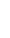 CRONOGRAMA DE SESIONES DE CONSACA 2021CRONOGRAMA DE SESIONES DE CONSACA 2021CRONOGRAMA DE SESIONES DE CONSACA 2021MESFECHATEMAOBSERVACIONESJUNIO23Informe del proceso de Admisión 2021. Resultados del modelo de estratificación y tipificación y Programa de interés institucional. 10amM.Sc. Magaly Rodríguez Pineda y el M.Sc. Randall Hidalgo Mora, Director a.i. del Departamento de Registro30JULIO7JULIO14Presentación de calendario 20222128Receso medio periodo (26 de julio al 08 de agosto)AGOSTO4Receso medio periodo (26 de julio al 08 de agosto)AGOSTO11AGOSTO18AGOSTO25SETIEMBRE1SETIEMBRE8SETIEMBRE15SETIEMBRE2229OCTUBRE6OCTUBRE13OCTUBRE20OCTUBRE27NOVIEMBRE3NOVIEMBRE10NOVIEMBRE17NOVIEMBRE24DICIEMBRE1DICIEMBRE8Receso fin de año (06 de diciembre 2021 al 09 de enero 2022)TOTAL DE SESIONES                                                                      43                                     Quitando feriados y otras actividadesTOTAL DE SESIONES                                                                      43                                     Quitando feriados y otras actividadesTOTAL DE SESIONES                                                                      43                                     Quitando feriados y otras actividadesTOTAL DE SESIONES                                                                      43                                     Quitando feriados y otras actividades